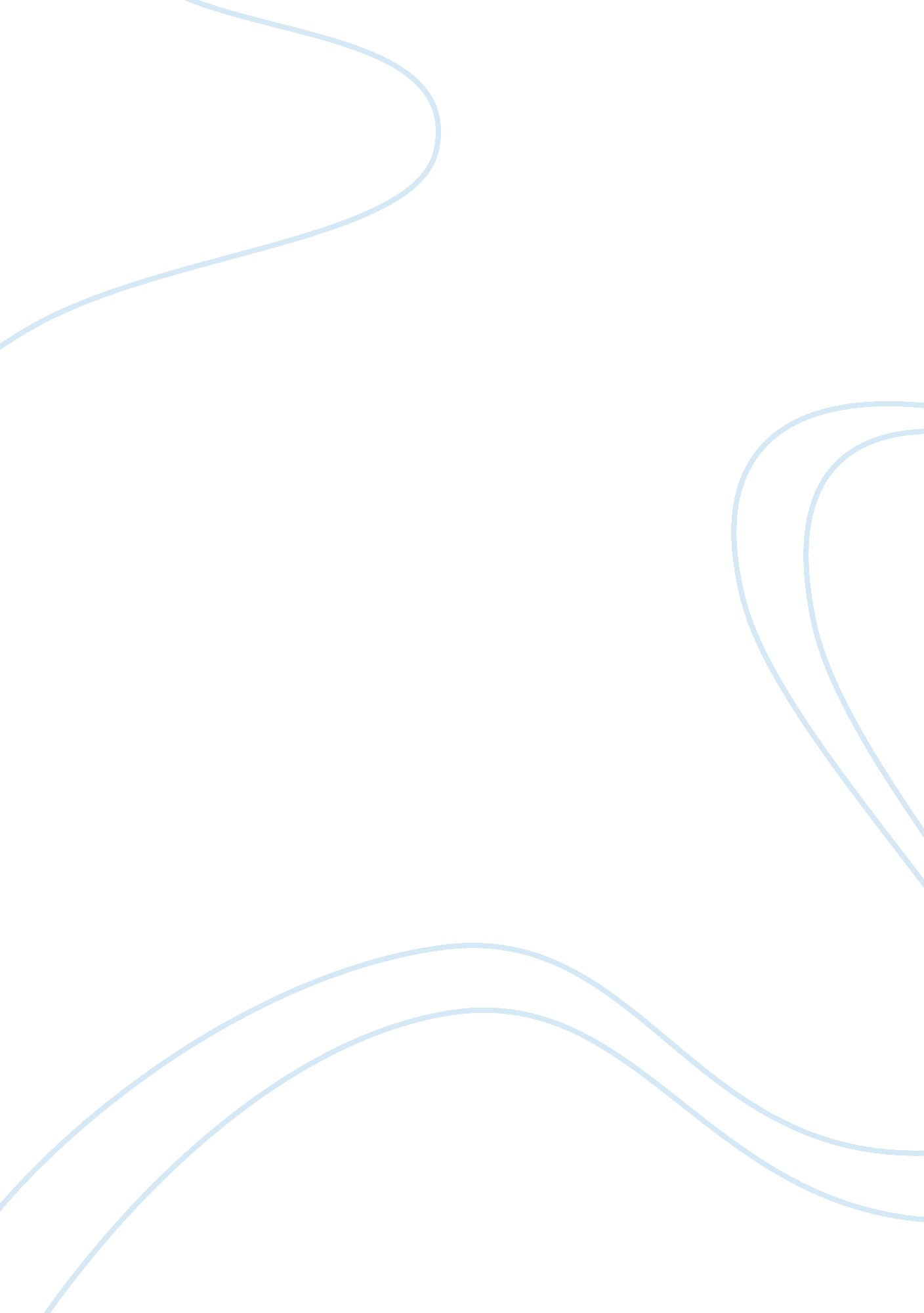 Pacemaker or pacing cardioverter-defibrillator essay sample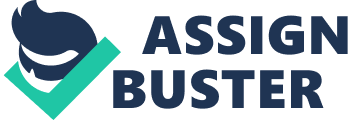 1. Locate the subheading “ Pacemaker or Pacing Cardioverter-Defibrillator” following the “ Heart and Pericardium” heading in the CPT manual, read the special notes and guidelines provided and identify how electrodes may be inserted. The doctor makes an incision at the insertion point. Then the docotr inserts a sheath into a blood vessel, usually under the collarbone. A lead wire is inserted through the sheath into the blood vessel. The doctor will run the lead wire through the blood vessel into the heart. It is then tested. The defibrillator electrode will be slipped under the skin through the incision after the lead wire is attached to the generator. Certain tests may then be performed to assess the device function. The incision would then be closed. 2. Locate the table of contents in the surgery/cardiovascular system section of the CPT manual, you would refer to which code range to code for a bypass graft? 35500-35571 3. Identify the correct code for a patient who underwent a resection of an external cardiac tumor: 33130 
4. Identify the correct code for a patient undergoing a tube pericardiostomy procedure: 33015 
5. Identify the correct code for a patient who underwent surgery for a saphenopopliteal vein anastomosis: 54530 6. Locate the heading “ Thyroid Gland” in the CPT manual, a total thyroidectomy would be coded as: 60220 7. Locate the table of contents in the surgery/nervous system section of the CPT manual, you would refer to which code range to code for a craniectomy or craniotomy? 61304-61576 8. Locate the table of contents in the surgery/nervous system section of the CPT manual, you would refer to which code range for a Cerebrospinal Fluid Shunt? 78000 – 79999 9. Provide the correct description for code 60100 from the CPT manual. Biopsy, thyroid, percutaneous core needle 
10. Provide the correct description for code 60280 from the CPT manual. Excision of thyroglossal duct cyst or sinus 
11. Identify the correct code for a patient undergoing surgery for a parathyroidectomy or exploration of the parathyroid(s): 60500 
12. Identify the correct code for a Torkildsen type operation: 62180 
13. Identify the correct code for a patient undergoing surgery for repair of a 2cm diameter meningocele: 63700 
14. Identify the correct code for repair of dural/cerebrospinal fluid leak, not requiring laminectomy: 61618 
15. Identify the correct code for a sympathectomy lumbar: 64818 
16. Identify the correct code for a nerve pedicle transfer; first stage: 64905 
17. Identify the correct code for a patient undergoing surgery for replacement of a lumbosubarachnoid shunt: 63744 
18. Identify the correct code for a patient who received a suture of the posterior tibial nerve just below the knee: 64840 
19. Identify the correct code for a patient who underwent an incision and drainage of an infected thyroglossal duct cyst: 60000 
20. Identify the correct code for revision of intracranial neurostimulator electrodes: 61880 